FC Belp                                                                         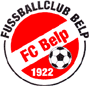 Protokoll  der Vorstandssitzung vom 8. April 2019, 19.00 Uhr, Clubhaus, BelpAnwesend: Rolf Schneider RS, Hansjürg Habegger HH, Peter Mast PM, Philippe Beyeler PB, Ino Gillmann IG, Gast für Traktandum 2: Rolf Schmidiger ehemaliger SekretärEntschuldigt: Daniel Hiltbrunner (Protokoll) DH,TraktandenFür das Protokoll: 	Der VizepräsidentStellvertretend geschrieben für Daniel Hiltbrunnersig. Hansjürg HabeggerPünktlich begrüsst RS die anwesenden Vorstandsmitglieder zur zweiten Vorstandssitzung im 2019. Die Zustellung der Einladung zur heutigen Vorstandssitzung erfolgte rechtzeitig mit den entsprechenden Beilagen, welche heute besprochen werden. Der Traktandenliste wird wie vorliegend zugestimmt, es sind diesbezüglich keine Bemerkungen festzustellen. Der Vorstand ist vollständig anwesend. Als Gast für das Traktandum 2 begrüssen wir den ehemaligen Sekretär Rolf Schmidiger herzlich in unserer Runde.Genehmigung des Protokolls der Sitzung vom 13. Februar 2019Das Protokoll wird ohne Ergänzungen, unter Verdankung an Daniel Hiltbrunner für die gute Verfassung, einstimmig genehmigt. Gast Rolf SchmidigerRS begrüsst das ehemalige Mitglied Rolf Schmidiger.  Rolf Schmidiger ist ehemaliges Vorstandsmitglied. War in seiner Vorstandszeit während 20 Jahren Sekretär und Administrator. Hat die Unterlagen von seinem Vorgänger Martin Schütz übernommen. Die sogenannten Personalblätter inkl. Funktionsblätter wurden über Jahre sehr genau geführt und archiviert. Die Daten und Angaben sind vollständig bis ins Jahr 15/16 nachgetragen worden. Bei den Junioren wurden die Daten bis in die Saison 16/17 nachgetragen.Rolf Schmidiger übergibt die Unterlagen dem Vorstand. Der Vorstand bedankt sich ganz herzlich für die wertvolle Arbeit. RS überreicht Rolf ein Präsent für geleistete Arbeit.Allgemeine Mitteilungen (alle)SR Akquisition: 3 Schiedsrichter noch in Ausbildung. Sie werden diese Woche die Prüfung machen und die Ausbildung abschliessen.Rückblick 2 Workshop / Neuausrichtung Sportko: Gemeinsamer Nenner wurde gefunden. Protokoll ist noch ausstehend. Erste Gespräche für die Funktion des Juniorenobmannes finden am 10.4. (U. Krattiger) und am 26.4. (M. Hess) statt; Teilnehmer FC: RS und Daniel Maier.Swiss Sports Benefits: Der Vorstand entscheidet abzuwarten.Delegiertenversammlung: Besuch durch DH. Feedback ist noch ausstehendVerfügung betreffend Aufnahme auf die Liste „Belper Vereine“ der Gemeinde Belp: Kostenlose Benützung der Gemeinde eigenen Anlagen, Räume und Einrichtungen gemäss Benützungsregelement und Benützungsverordnung. PB hat den Antrag gestellt. Der FC Belp wurde auf die Liste genommen.Berichterstattung Sport (PM)Saison 19/20: Gespräch mit Stefan Gasser wurde bestätigt (24.04.2019). Rasenplatz: Der Hauptrasen wurde offensichtlich für 4 Wochen bis Ende April gesperrt. PB und RS nehmen Kontakt mit den MA Gemeinde und Erich Hönger auf.Damenmannschaft. Will ein Spiel organisieren. Damenmannschaft muss sich wie jede Mannschaft an die Vorlagen halten.1.Mannschaft: Spiel wurde am Wochenende verschoben. Am nächsten Wochenende wird der Spitzenkampf stattfinden.3.Mannschaft: Chrigu Gerber und Stivi Schüpbach haben sich entschieden für die Saison 19/20 das Traineramt nieder zu legen.Berichterstattung SPIKO (DH)Spielplan wurde erstellt. DH informiert die Trainer wöchentlich. Trainingsplan Frühling wurde aufgeschaltet. Infrastruktur (PB)Schuhe Berger und Sport AG / Umrüstung auf Uhlsport: IG und HH haben die Tenues zusammengestellt und von Berger offerieren lassen. Budget wurde vorgestellt. In der ersten Phase wird die 1. + 2. Mannschaft umgerüstete. Dazu die F Junioren. Das Budget und die Offerte wurde im Vorstand genehmigt. IG und HH werden den Auftrag Ende April in Auftrag geben. Die Druckkosten gehen zu Lasten FC Belp. Adidas Budget: Offerte ist eingetroffen. Wir werden das Budget ausloten. Mengen wurden angepasst. PB als zuständiger Material bestellt die Bälle.Renovationskonzept Clubhaus 2019 / 2020Aktueller Stand Renovation. Bedarfsabklärung für die HV Sommer 2019 durch PB mit Walter Zahnd und Bruno Krebs.Marketing/Homepage (HH/IG)Juni Fest: Spielturnier Freitagabend für Sponsoren. Samstagnachmittag Saisonabschluss für alle Teams -> OK IG, RS, PB.Visana 27.4.2019: Visana werden Ihrem Stand am 27.4.2019 auf dem Fussballplatz aufstellen.Homepage 1. Mannschaft: Vorstand verlangt, dass in Zukunft die 1. Mannschaft nach einem Spiel immer einen Bericht zustellt. IG informiert Oli Steiner.Homepage Bus FC Belp: Auf der Homepage aktualisieren. 8. Finanzen (RS)Aktueller Stand Inkasso MitgliederbeiträgeMahnungen Mitgliederbeiträge bereits versandt. Auf Gesuch an Vorstand werden einige Mitglieder nur ½ Beitrag bezahlen.Bericht anstehende Sponsorenverträge: RS ist im Gespräch mit Bauhaus; Hauptsponsor Klimag (Die Firma Klimag bedankt sich für das Bild) und Avec Shop.Obligatorische UVG Versicherungen für Mirjam und Oli: Kollektiv UVG Versicherung für M. Berger und O. Steiner musste bei AXA abgeschlossen werden.Bussen: RS hat die Trainer angeregt die Bussen einzuholen. Die Trainer wurden zurm Inkasso beauftragt.Torhütertrainer: Der Vertrag (LEIFU Junioren) für Ferrari Nathanael ist noch ausstehend.Finanzen: Bergersport hat noch Ware ausstehend von Spieler – Aktion Mitglieder. RS hat die Ware geholt und an die Spieler weitergegeben. RS hat den Betrag privat bezahlt. Betrag bei Augsburger Michael wurde nicht überwiesen. FC Belp bezahlt den Betrag an RS Fr. 255.-. Diverses: Neu - Eventhalle für Theater Belp im Hühnerhubel. Einmaliger Sponsorenbeitrag von Fr. 200.- 9. Terminplanung Vorstand (alle)- Termin VV 2019 8.5.2019 / und anschliessend Wine and Dine / RS macht Umfrage.10. Diverses (alle)Als Gäste an Vorstandssitzung: 8.5. F. HabeggerDer Präsident verdankt die Sitzungsteilnahme und schliesst die Vorstandssitzung um 21.00 Uhr.